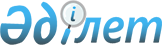 Қызылорда облысының Қазалы аудандық мәслихатының "2023-2025 жылдарға арналған Әйтеке би кентінің бюджеті туралы" 2022 жылғы 23 желтоқсандағы № 337 шешіміне өзгерістер енгізу туралыҚызылорда облысы Қазалы аудандық мәслихатының 2023 жылғы 17 қарашадағы № 97 шешімі
      Қызылорда облысы, Қазалы аудандық мәслихаты ШЕШТІ:
      1. Қызылорда облысының Қазалы аудандық мәслихатының "2023-2025 жылдарға арналған Әйтеке би кентінің бюджеті туралы" 2022 жылғы 23 желтоқсандағы № 337 шешіміне (Нормативтік құқықтық актілері мемлекеттік тіркеу тізімінде № 176760 болып тіркелген) мынадай өзгерістер енгізілсін:
      1-тармақ мынадай жаңа редакцияда жазылсын:
      "1. 2023-2025 жылдарға арналған Әйтеке би кентінің бюджеті 1, 2, 3 қосымшаларға сәйкес, оның ішінде 2023 жылға мынадай көлемде бекітілсін:
      1) кірістер – 844982,1 мың теңге, оның ішінде:
      салықтық түсімдер – 235059 мың теңге;
      салықтық емес түсімдер – 750 мың теңге;
      негізгі капиталды сатудан түсетін түсімдер – 59262 мың теңге;
      трансферттер түсімі – 549911,1 мың теңге;
      2) шығындар – 869812 мың теңге;
      3) таза бюджеттік кредиттеу – 0;
      бюджеттік кредиттер – 0;
      бюджеттік кредиттерді өтеу – 0;
      4) қаржы активтерімен операциялар бойынша сальдо – 0;
      қаржы активтерін сатып алу – 0;
      мемлекеттің қаржы активтерін сатудан түсетін түсімдер – 0;
      5) бюджет тапшылығы (профициті) – - 24829,9 мың теңге;
      6) бюджет тапшылығын қаржыландыру (профицитті пайдалану) – 24829,9 мың теңге;
      қарыздар түсімі – 0;
      қарыздарды өтеу – 0;
      бюджет қаражатының пайдаланылатын қалдықтары – 24829,9 мың теңге.".
      2. Аталған шешімнің 1, 5-қосымшалары осы шешімнің 1, 2-қосымшаларына сәйкес жаңа редакцияда жазылсын.
      3. Осы шешім 2023 жылдың 1 қаңтарынан бастап қолданысқа енгізіледі. 2023 жылға арналған Әйтеке би кентінің бюджеті 2023 жылға арналған аудандық бюджетте Әйтеке би кенті бюджетіне аудандық бюджет қаражаты есебінен берілетін нысаналы трансферттер
					© 2012. Қазақстан Республикасы Әділет министрлігінің «Қазақстан Республикасының Заңнама және құқықтық ақпарат институты» ШЖҚ РМК
				
      Қазалы аудандық мәслихатының төрағасы 

Ғ. Әліш
Қазалы аудандық мәслихатының
2023 жылғы "17" қарашадағы
№ 97 шешіміне 1-қосымшаҚазалы аудандық мәслихатының
2022 жылғы 23 желтоқсандағы
№ 337 шешіміне 1-қосымша
Санаты
Санаты
Санаты
Санаты
Сомасы, мың теңге
Сыныбы
Сыныбы
Сыныбы
Сомасы, мың теңге
Кіші сыныбы
Кіші сыныбы
Сомасы, мың теңге
Атауы
Сомасы, мың теңге
1. Кірістер
844982,1
1
Салықтық түсімдер
235059
01
Табыс салығы
123492
2
Жеке табыс салығы
123492
04
Меншiкке салынатын салықтар
103793
1
Мүлiкке салынатын салықтар
3905
3
Жер салығы
8097
4
Көлiк құралдарына салынатын салық
91791
05
Тауарларға, жұмыстарға және қызметтерге салынатын iшкi салықтар
7774
3
Табиғи және басқа да ресурстарды пайдаланғаны үшiн түсетiн түсiмдер
2128
4
Кәсiпкерлiк және кәсiби қызметтi жүргiзгенi үшiн алынатын алымдар
5646
2
Салықтық емес түсiмдер
750
01
Мемлекеттік меншіктен түсетін кірістер
750
5
Мемлекет меншігіндегі мүлікті жалға беруден түсетін кірістер
750
3
Негізгі капиталды сатудан түсетін түсімдер
59262
03
Жердi және материалдық емес активтердi сату
59262
1
Жерді сату
58262
2
Материалдық емес активтерді сату
1000
4
Трансферттердің түсімдері
549911,1
02
Мемлекеттiк басқарудың жоғары тұрған органдарынан түсетiн трансферттер
549911,1
3
Аудандардың (облыстық маңызы бар қаланың) бюджетінен трансферттер
549911,1
Функционалдық топ
Функционалдық топ
Функционалдық топ
Функционалдық топ
Бюджеттік бағдарламалардың әкiмшiсi
Бюджеттік бағдарламалардың әкiмшiсi
Бюджеттік бағдарламалардың әкiмшiсi
Бағдарлама
Бағдарлама
Атауы
2. Шығындар
869812
1
Жалпы сипаттағы мемлекеттiк көрсетілетін қызметтер
226207,8
124
Аудандық маңызы бар қала, ауыл, кент, ауылдық округ әкімінің аппараты
226207,8
001
Аудандық маңызы бар қала, ауыл, кент, ауылдық округ әкімінің қызметін қамтамасыз ету жөніндегі қызметтер
179886
022
Мемлекеттік органның күрделі шығыстары
45213,8
032
Ведомстволық бағыныстағы мемлекеттік мекемелер мен ұйымдардың күрделі шығыстары
1108
6
Әлеуметтiк көмек және әлеуметтiк қамсыздандыру
90598
124
Аудандық маңызы бар қала, ауыл, кент, ауылдық округ әкімінің аппараты
90598
003
Мұқтаж азаматтарға үйде әлеуметтік көмек көрсету
90598
7
Тұрғын үй-коммуналдық шаруашылық
331303,5
124
Аудандық маңызы бар қала, ауыл, кент, ауылдық округ әкімінің аппараты
331303,5
008
Елді мекендердегі көшелерді жарықтандыру
124684,9
009
Елді мекендердің санитариясын қамтамасыз ету
44153,6
011
Елді мекендерді абаттандыру мен көгалдандыру
162465
8
Мәдениет, спорт, туризм және ақпараттық кеңістiк
64969
124
Аудандық маңызы бар қала, ауыл, кент, ауылдық округ әкімінің аппараты
64969
006
Жергілікті деңгейде мәдени-демалыс жұмысын қолдау
64969
12
Көлiк және коммуникация
156210,8
124
Аудандық маңызы бар қала, ауыл, кент, ауылдық округ әкімінің аппараты
156210,8
013
Аудандық маңызы бар қалаларда, ауылдарда, кенттерде, ауылдық округтерде автомобиль жолдарының жұмыс істеуін қамтамасыз ету
18913,8
045
Аудандық маңызы бар қалаларда, ауылдарда, кенттерде, ауылдық округтерде автомобиль жолдарын күрделі және орташа жөндеу
137297
13
Басқалар
3
124
Аудандық маңызы бар қала, ауыл, кент, ауылдық округ әкімінің аппараты
3
057
"Ауыл-Ел бесігі" жобасы шеңберінде ауылдық елді мекендердегі әлеуметтік және инженерлік инфрақұрылым бойынша іс-шараларды іске асыру
3
15
Трансферттер
519,9
124
Аудандық маңызы бар қала, ауыл, кент, ауылдық округ әкімінің аппараты
519,9
048
Пайдаланылмаған (толық пайдаланылмаған) нысаналы трансферттерді қайтару
519,9
3. Таза бюджеттік кредиттеу
0
Бюджеттік кредиттер
0
Бюджеттік кредиттерді өтеу
0
4. Қаржы активтерімен операциялар бойынша сальдо
0
Қаржы активтерін сатып алу
0
Мемлекеттің қаржы активтерін сатудан түсетін түсімдер
0
5. Бюджет тапшылығы (профициті)
-24829,9
6.Бюджет тапшылығын қаржыландыру (профицитін пайдалану)
24829,9
8
Бюджет қаражатының пайдаланылатын қалдықтары
24829,9
01
Бюджет қаражаты қалдықтары
24829,9
1
Бюджет қаражатының бос қалдықтары
24829,9Қазалы аудандық мәслихатының
2023 жылғы "17" қарашадағы
№ 97 шешіміне 2-қосымшаҚазалы аудандық мәслихатының
2022 жылғы "23" желтоқсандағы
№ 337 шешіміне 5-қосымша
№
Атауы
Сомасы, мың теңге
Ағымдағы нысаналы трансферттер
109 153,1
1
Әйтеке би кентінің шет аймақтарын күл қоқыстан тазарту жұмыстарына
8 141,3
2
Әйтеке би кенті, Қ.Ерімбет көшесіндегі№ 84 мекен жайдағы көп қабатты тұрғын үйлердің ауласын абаттандыру
4 335,1
3
Қобыланды батыр көшесі № 19 көп қабатты тұрғын үйдің ауласын абаттандыру
4 323,9
4
Үлкен ГНОМ насос сатып алу (2- дана)
1 080
5
Ауыз су көру құдықтарын жол деңгейіне дейін көтеру жұмысы
691
6
Қ.Сатбаев көшесіне түнгі жарықшамдар орнату (0,600 км)
2 541,8
7
Р.Бағланова көшесіне жаяу жүргіншілер жолын салу (Әйтеке би –Төле би көшесі аралық -0,490 км)
3 912,6
8
Әйтеке би кентіне 4 дана трансформатор қондырғысын сатып алуға
19 160
9
Әйтеке би кенті аумағында өтетін мәдени шараларға қажетті шатыр (шатер) топтамасын сатып алуға
12 000
10
Кент көшелері жарықшамдарына (марка "Керемет" 90 Вт) 220 дана светильник орнату жұмыстарына
14 225,5
11
М.Шоқай көшесіне көше жарығын орнатуға жобалық-сметалық құжаттамасын әзірлеу және оң қорытынды алуға сүйемелдеу
1 059,7
12
Төле би көшесіне көше жарығын орнатуға жобалық- сметалық құжаттамасын әзірлеу және оң қорытынды алуға сүйемелдеу.
858,7
13
В.Счастнов-Желтоқсан көшесі бойындағы 2 қабатты көп пәтерлі тұрғын үйлер ауласын абаттандыру (Тротуар жолы 1081 метр) жұмыстарына
10 329,2
14
5 қабатты тұрғын үйлер ауласын абаттандыру (тротуар 345 м) 1060 м2 жұмыстарына
8 889,6
15
"Рәміздер" алаңы және "Жалаңтөс батыр" ескерткіші алаңын абаттандыру (жоңышқа, тал егу)
3 187,6
16
Аялдама орнату жұмысы (6 дана)
3 100
17
Әйтеке би кенті көшелерін безендіру жұмыстарына
3 304
18
Аудандық мәдениет Орталығының теңгеріміндегі "Жеңіс" саябағы Әйтеке би кенті әкімінің аппаратына қарасты Әйтеке би кенттік мәдениет Үйіне берілуіне байланысты "Жеңіс" саябағын күтіп ұстауға қаралған 7 бірлік бағбан штатын ауыстыруға
3 492
19
Халықтың әлеуметтік жағынан осал топтарына жалға берілетін жаңа пәтерлер орналасқан көшелерге жарықтандыруға қажетті материалдар сатып алуға
3 067,1
20
Әйтеке би кенті әкімінің аппаратына 1 бірлік жүргізуші штаты берілуіне байланысты еңбекақы қорына қосымша
1 454